Итоги Всероссийского «Лихачёвского диктанта» В  рамках Фестиваля русского языка на Волге «Не могу молчать!» был проведен программированный диктант. Участниками диктанта стали все ребята, кто был приглашен на  фестиваль, а именно: 135 человек из 16 регионов страны.Текстом для диктанта стал отрывок из произведения Д.С.Лихачева «Родная Земля». Как проходила работа? Ребятам пришлось восстанавливать текст, а также вставлять пропущенные слова и буквы. Для этого они использовали систему голосования VOTUM. Победителями стали те ребята, которые ответили правильно на все вопросы в максимально короткое время.Такая форма диктанта понравилась и ученикам, и учителям.Вот отзыв участницы Фестиваля Марии Ершовой из школы № 3 Нелидово: «В лицее № 5 имени Гагарина мы писали интерактивный диктант. Такая форма написания диктанта нам очень понравилась, поскольку это намного проще, быстрее и результаты известны сразу после окончания диктанта».И, безусловно, нельзя не сказать об авторе текста, который был выбран для диктанта.Дмитрий Лихачёв - российский ученый-литературовед, историк культуры, текстолог, публицист, общественный деятель. Родился 28 ноября  1906. В день рожденья великого соотечественника, филолога организаторы и решили писать именно «Лихачёвский диктант».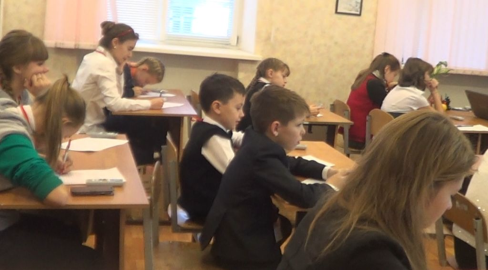 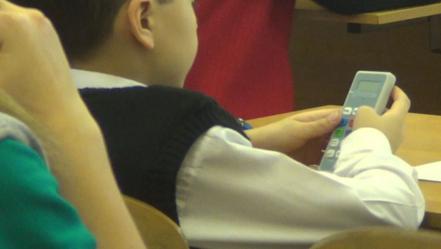 Победители и призёры «Лихачёвского диктанта»ФИОШКОЛАКоличество выполненных заданий (из 10)ВремяПОБЕДИТЕЛЬПОБЕДИТЕЛЬПОБЕДИТЕЛЬПОБЕДИТЕЛЬСапилов Ростислав МБОУ СОШ №70 имени Героя России И.А. Леонова г. Тула1084секПРИЗЁРЫПРИЗЁРЫПРИЗЁРЫПРИЗЁРЫПокатаева НатальяМКОУ Кумылженская СОШ №2 станица Кумылженская, Кумылженский район Волгоградской области10105 сеКукушкин ВадимМБОУ СОШ №70 имени Героя России И.А. Леонова г Тула10109 секЕршова МарияШкола №3 г. Нелидово Тверская область10115 секГалактионова-Владимирова ДарьяШкола №3 г. Нелидово Тверская область10116 секКруглякова ОльгаМКОУ Кумылженская СОШ №2станица Кумылженская Волгоградской области10171 секГарсия ЕвгенийМБОУ гимназия №1522 г. Москва10175Васильченко ОльгаМБОУ СОШ №6 г. Морозовск Ростовская область 10177Терехова Маргарита МБОУ СОШ №70 имени Героя России И.А. Леонова г Тула10196Улюкова ВикторияГБОУ СОШ №583 Приморский район  г. Санкт-Петербург10207